USA Learns Examples: Completing Every ActivityThis page is NOT COMPLETE. The student did not finish #5. They will not get credit for this page. You must complete every activity on the page.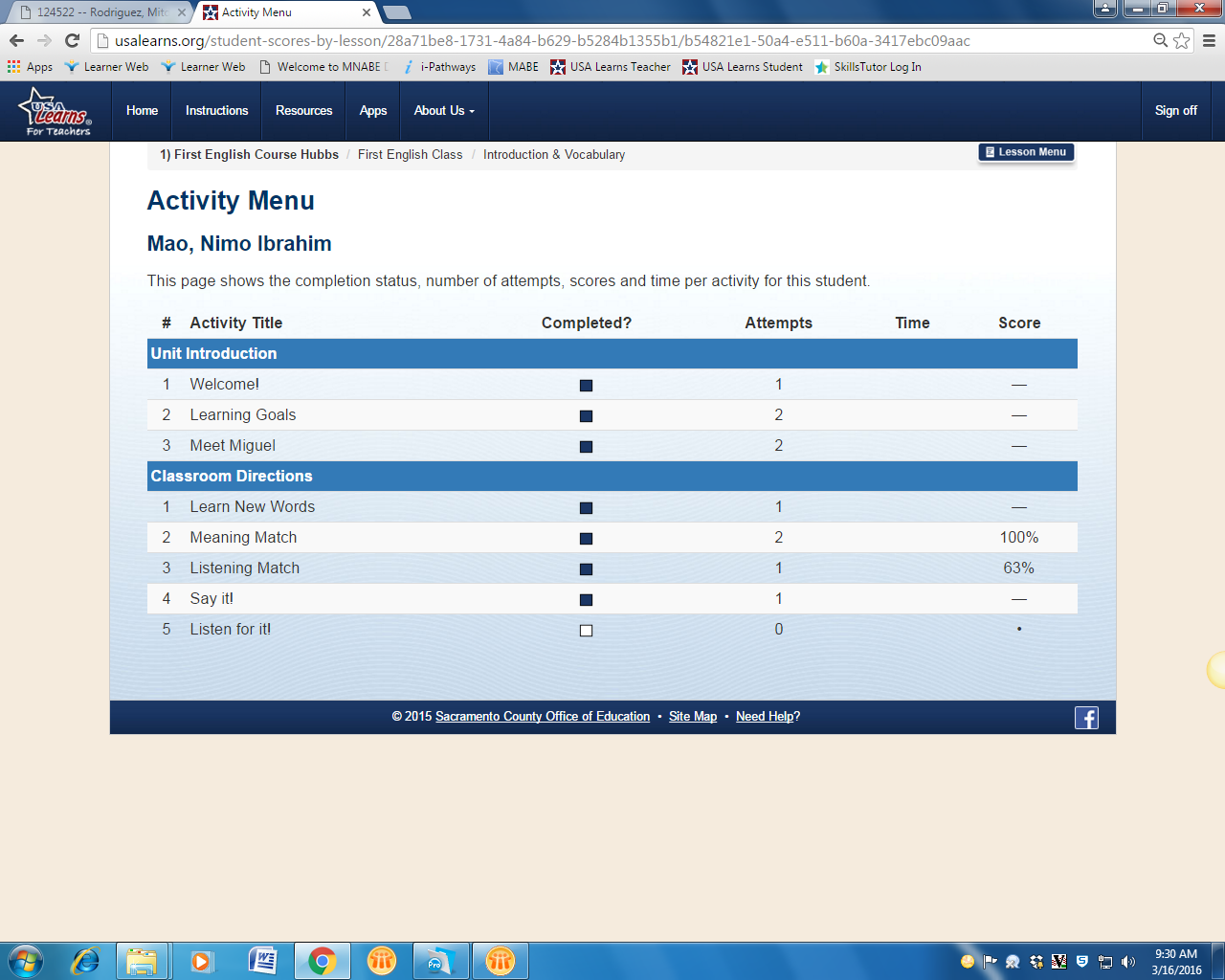 This page is COMPLETE. The student will get credit for it. Good work!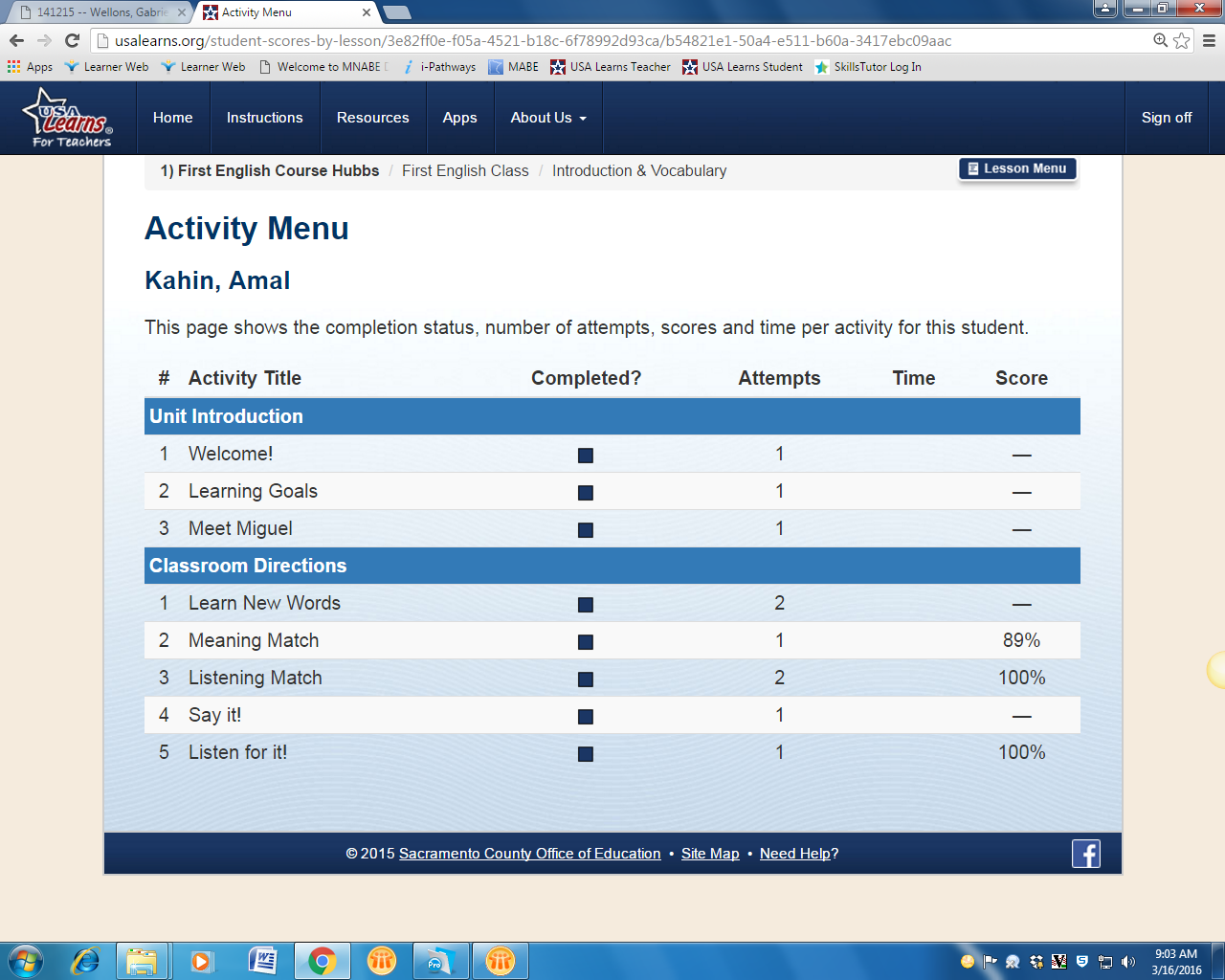 USA Learns Examples: Earning Proxy HoursIn USA Learns Course 1 students receive 3 proxy hours for every completed unit.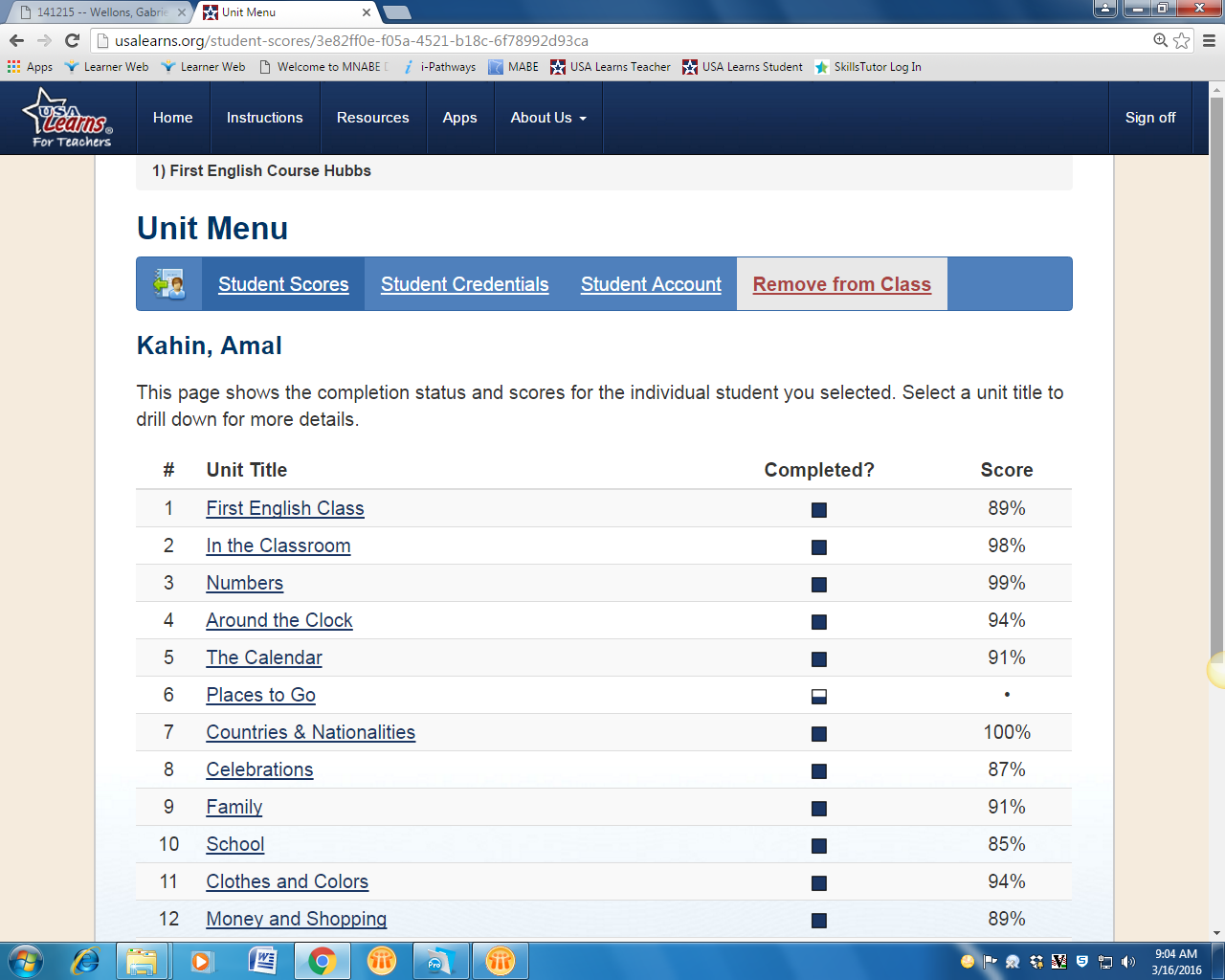 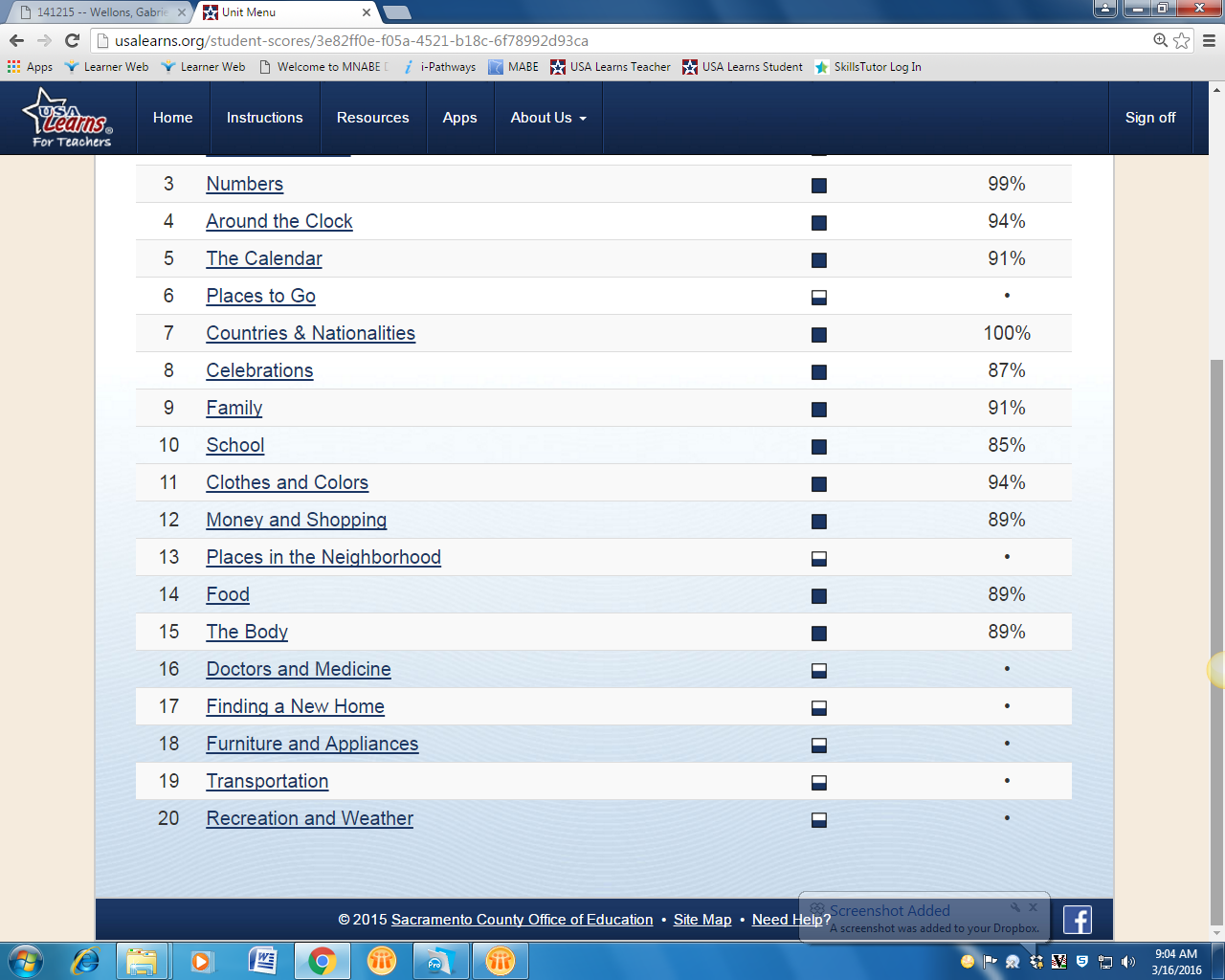 In 
In USA Learns Courses 2 and 3, students receive proxy hours for every completed lesson. Course 2: 5 hours per lesson, Course 3: 2 hours per lesson. 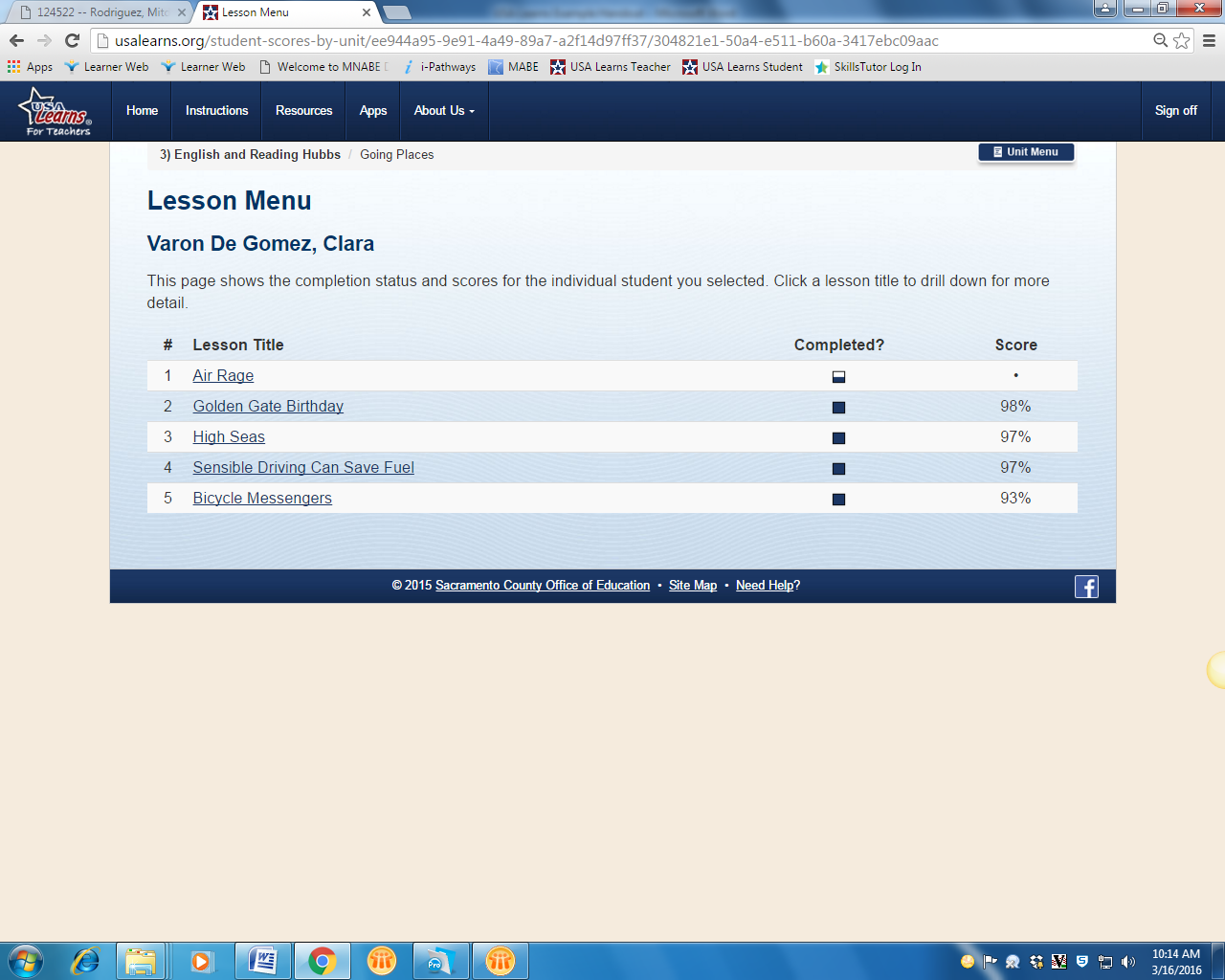 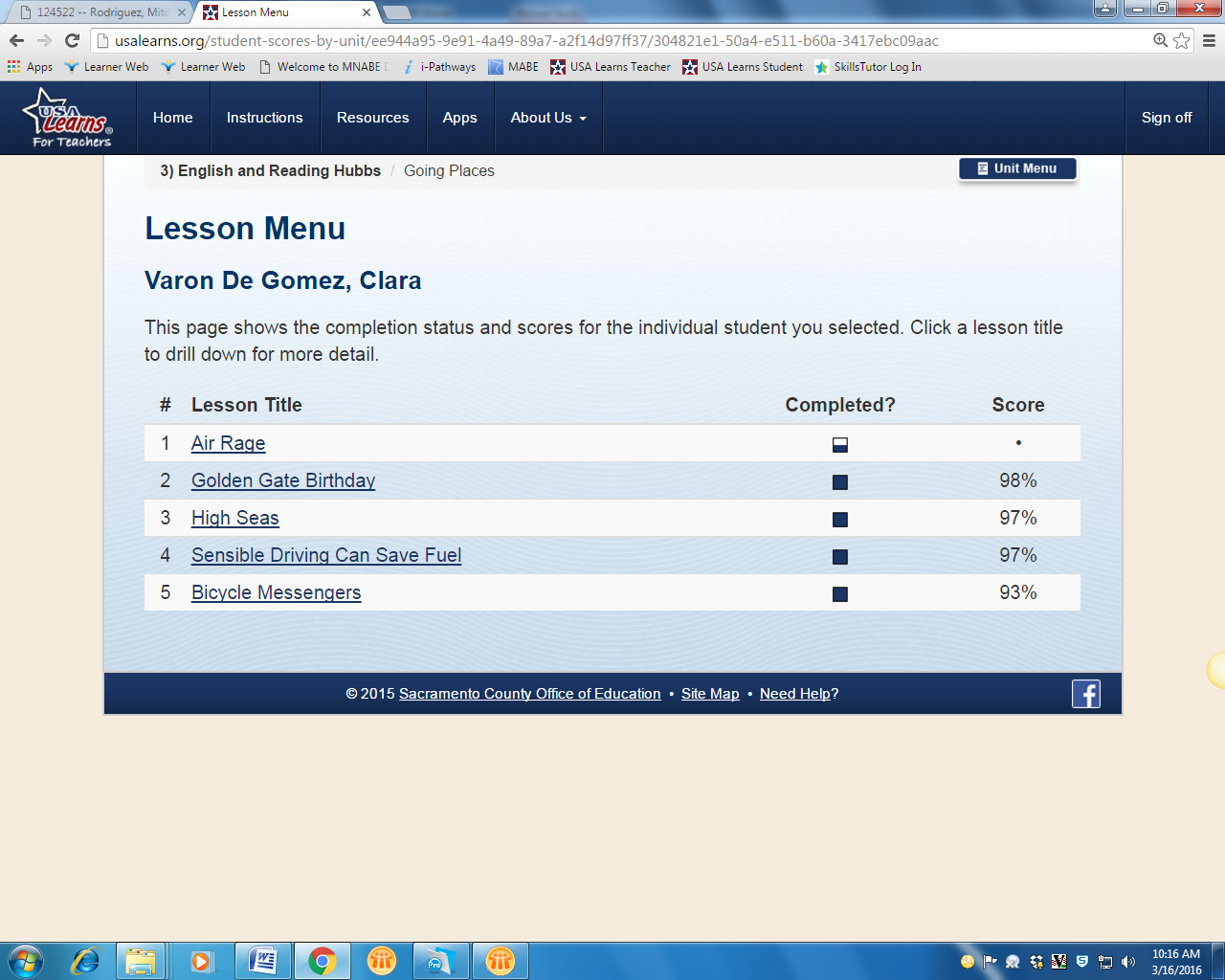 